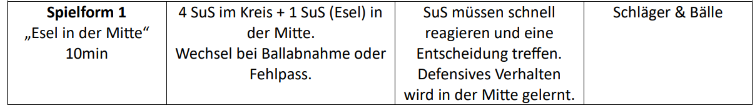 Zeit / Dauer Phasen Unterrichtsschritte  Unterrichtsschritte  Sozial- formen Medien/ Materialien Zeit / Dauer Phasen Handlungen LP Handlungen SuS Sozial- formen Medien/ Materialien 5-10 min. Organisatorische Erledigungen Beruhigen der Klasse, Erklären der Sporteinheit, Austeilen von Schlägern, Regelerklärung SuS hören ruhig zu und folgen den Anweisungen der LP Klassen-unterricht Pfeife, Schläger & Bälle 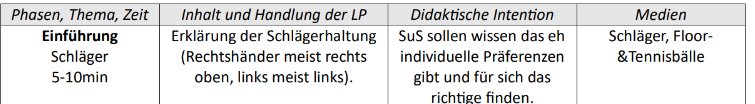 15 min. Aufwärmspiel „King of the Court“ Erklärung, Schiedsrichter 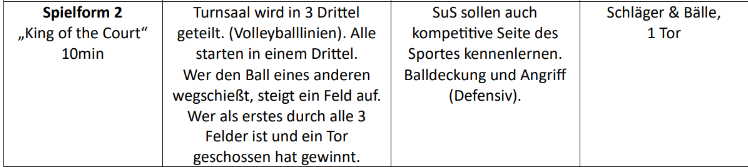 SuS müssen Defensive und Offensives Verhalten benutzen, um ihren eigenen Ball zu beschützen und den der Gegner wegzuschießen -> bei Rauswurf 2 Runden laufen Klassen-unterricht Schläger, Ball 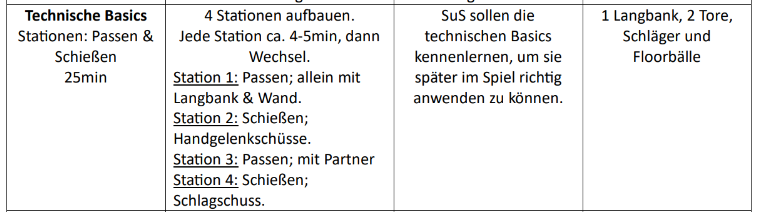 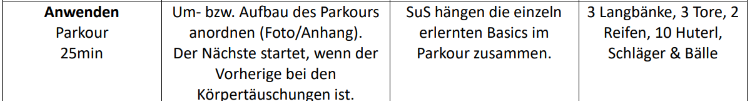 20 min. Passübungen & Torabschluss Erklären der Passübungen, Technikkontrolle Partnerübungen; Vorhand & Rückhandpässe im Stand, Annahme ebenfalls; im laufen zuspielen Vorhand & Rückhand – kurze & lange Pässe) Klassen-unterricht Schläger, Ball 30 min. Spiel mit Pässen Erklären der Regeln, Referee Teambildung (4Teams) kleines Feld – 7 Minuten Spielzeit, jedes Team gegen jedes abwechselnd; es muss 10x zusammen gepasst werden im Team, Gegner dürfen Pass nur abfangen (nicht attackieren)  Klassen- unterricht Schläger, Ball 35 min Floorball 2x 15min 2min Pause, Seitenwechsel Floorball Regeln. Bully, Freischlag, Einschlag. Schläger nicht über Hüfthöhe, Fouls, Fliegender Wechsel Mit dem Spiel Floorball auseinandersetzten Optimal auf ganzen Turnsaal 6vs6 mit etwa 3 Wechselspieler pro Team. Variierbar auf 4 Teams, 4vs4 und 2 Kleinfelder 